Coordinate Geometry Questions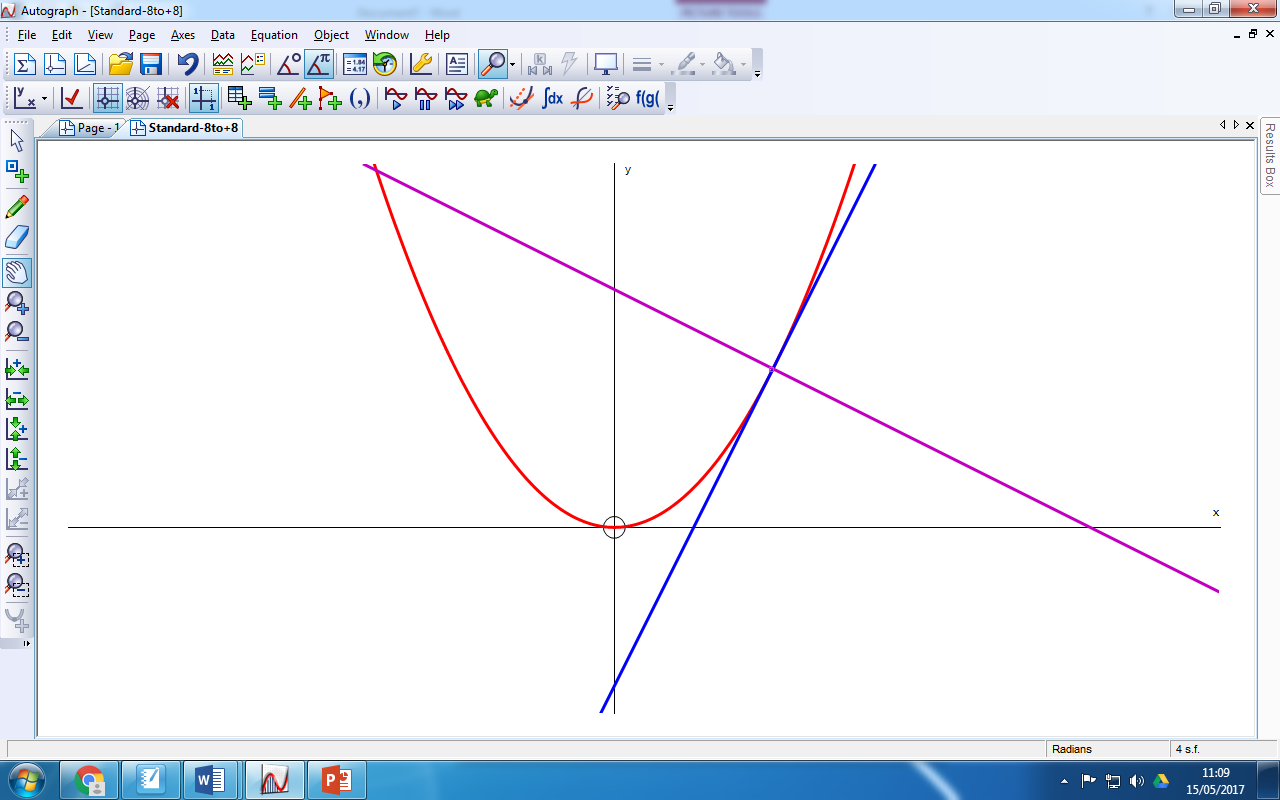 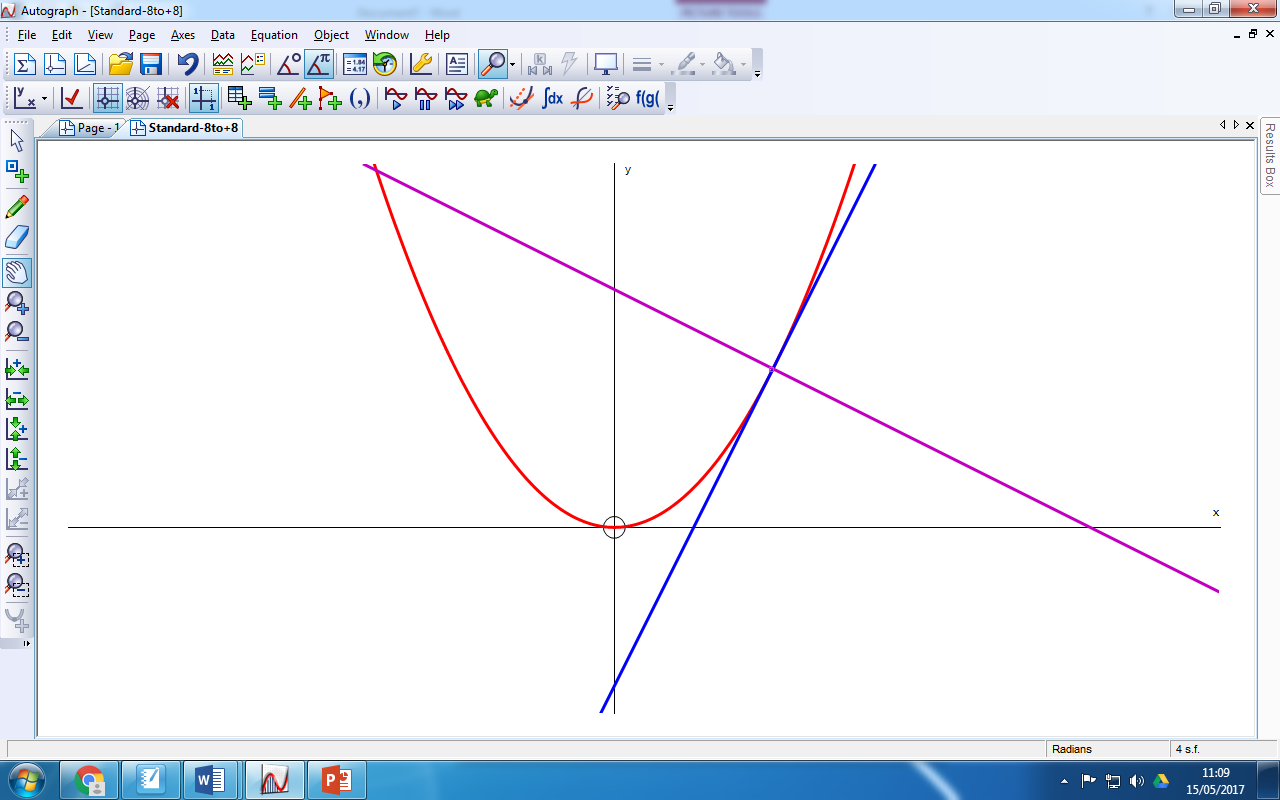 1. Find the equation of the tangent to the curve at C2. Find the length of the line segment BC, giving your answer in exact form3 .Verify if the point E is the midpoint of AF4. Verify if the triangle BAF is similar to ABD5. Verify if the triangle ADE is similar to OBD6. Verify if the triangle ADE is similar to OEF